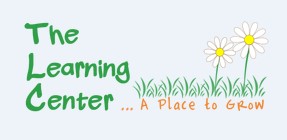 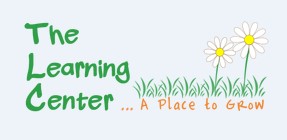 The Learning Center Monthly Tuition Full Time (7am-6pm) 	 	 	                                   Infants:  6 weeks – 2 years 5 days:	  	  $1,395  	 			 4 days:  		  $1,295  	 	 	 	3 days: 	 	  $1145 	 	 	 	 	 2 days:   	  $945	 	 	 	 	                                   Toddlers:  2-3 years 5 days:  	    $1,295  	 	 	                4 days:	 	  $1,195  	 	 	 	3 days:  	  $1045 	 	 	 	 	2 days:	                 $845 	 	 	 	 	                                 Preschool:  3-5 years  5 days:		   $11954 days:		   $10953 days:		   $9452 days:		   $800Hourly Drop in Rate: $15 per hour